Окружающий мирТВОРЧЕСКИЙ ПРОЕКТна тему:«Береги природу»Выполнил:Ивченко Александр Петрович8 лет, 2 класс «Г»контактная информация:телефон: 89275651786Средняя общеобразовательная школа №29классный руководитель:Копылова Оксана ВасильевнаТелефон: 89033212906г. Астрахань – 2012Оглавление Введение:а) Анализ современного состояния решаемой проблемыб) Обоснование необходимости проведения работыв) Цель работыОсновная частьа) Что происходило с годамиб) Борьба экологических организаций за чистоту окружающей средыв) Воспитание людей к окружающей средег) Охрана природы в поэзииВыводыСписок использованных источниковПриложение Введениеа) Самым громким словом, даже громче войны и стихии стало слово экология. Удивительно, но на всех языках мира оно звучит одинаково. И выражает одно и то же понимание вселенской беды, никогда прежде не существовавшей в подобных масштабах и тяжести.б) Загрязнение окружающей среды-одна из угроз человечества, говорят ученые экологи. Однако человечество загрязнять окружающую среду меньше не стало. Говорить о вреде, наносимым человеком природе, а так же нашему здоровью, важно и актуально.  	Результаты моего исследования показали, что человек и его деятельность негативно влияет на окружающую среду.Экологическая мораль. К природе нужно относиться так, как ты хочешь, чтобы она относилась к тебе. Если хочешь, чтобы не было экологических проблем, научитесь относиться к природе по-человечески, ответственно.в) Цель моей работы - это формирование любви к природе,  окружающей среде и ее сохранности.Основная часть.а) Русский человек всегда относился к мусору легко. Сваливал его по берегам рек и ручьев, надеясь, что половодье унесет его подальше от дома в неведомые края. И если раньше человеческий быт был натуральным, то такое обращение с бытовыми отходами не наносило природе большего вреда.С годами все изменилось. Произошла научно-техническая революция, в домашнем обиходе появился пластик, металлические сплавы, стекло. Берега рек уже не вмещают весь мусор.Людей становилось все больше, а прогресс шел все дальше, в быту появились новые химические соединения, пластик стал применяться повсеместно. В нашу жизнь вошли мусороперерабатывающие заводы. А еще появились законы, которые запрещали выбрасывать мусор, куда попало. Но они, у нас в России, пока не работают. А ведь человек часть природы.б) общественные экологические организации давно начали борьбу за чистоту окружающей нас природы. Многочисленные всероссийские акции проводят в разных уголках нашей страны. Неравнодушные люди чистят берега рек, озера и даже морские берега. Существует целое движение «Мусора Больше Нет».б) Но только убираться мало.  Нужно Воспитывать людей и учить их правильному отношению к окружающей среде. Только взаимное экологически-вежливое поведение действительно создаст нам всем благоприятную среду.Пройдитесь по улицам своего города, поселка. Села: под кустом валяются пустые пластиковые бутылки,  пакеты, упаковки от чипсов, битое стекло. Такие пейзажи можно обнаружит от Москвы до самых до окраин.г) Охрана природы в поэзии«Берегите Землю»Ирина ТрофимоваЧтоб радость завтрашнего дняСумел ты ощутить.Должна быть чистою ЗемляИ небо чистым быть.А Землю эту, не щадя.Терзал за веком век,И брал все только для себя«Разумный человек»Сейчас же кинулись спасать«Природную среду»Но почему ж так поздно мыПочуяли беду?Сквозь фабрик и заводов дымНам трудно разглядетьВсе те страданья, что ЗемлеПриходится терпеть.Надолго ль хватит нам воды,Коль растворен в ней яд?Надолго ль хватит тех лесов.Где топоры стучат?Спасти поля, леса, лугаИ Чистую гладь рек - всю ЗемлюМожешь только ты, разумный человек.3.ВыводыМы -  хозяева нашей природы, а она кладовая солнца со всеми сокровищами жизни.И охранять ее – наша главная цель. Давайте ее беречь! Важно каждому помнить. Что мы хозяева природы, и думать о том, что же останется нашим потомкам.Нужно перерабатывать мусор. Научиться превращать отходы во что – то полезное, а не выкидывать их. Детей можно научить делать различные поделки из пластиковых бутылок, этикеток, питьевых соломинок и т. д. Ко всему прочему это очень хорошо развивает воображение ребенка.Из всего вышеизложенного я делаю вывод, я говорю: «Да» за чистоту и порядок вокруг. Я – за здоровое существование. Поможем природе вместе, будем ее беречь и охранять!»4. Список использованных источников.1. Источник: prirodasibiri. Ru.2. Материал из Letopis.Ru. – «Время вернуться домой»3. En. coolreferat. com.5) Приложение.Применение бытового мусора в поделках, сделанных своими руками. На примере поделки из пластиковых бутылок.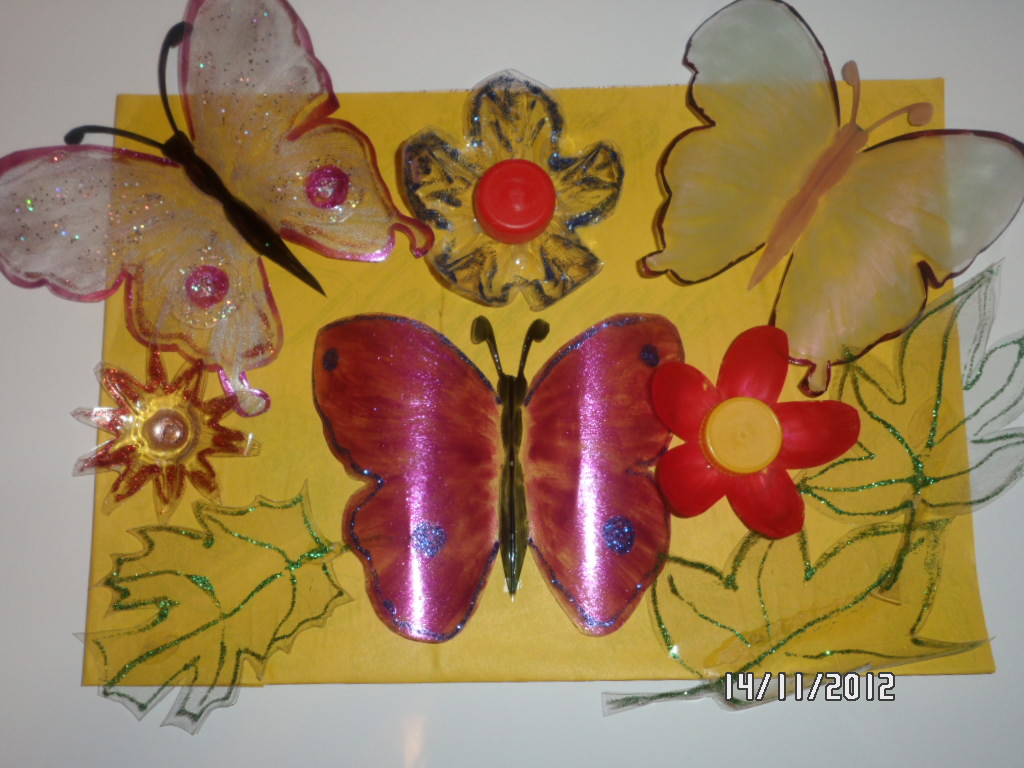 Порядок выполнения работы1. 2. 3.  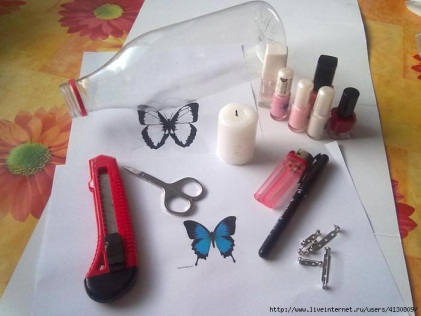 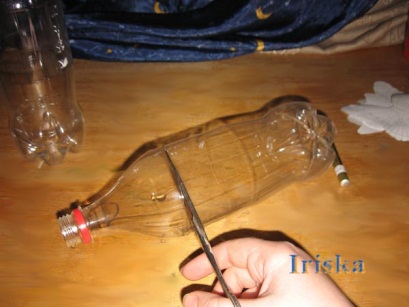 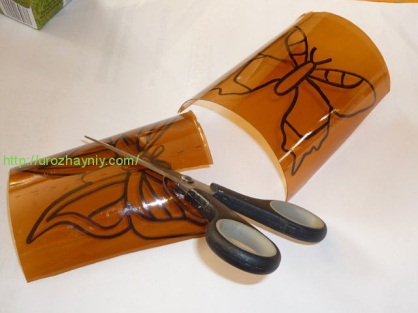 4.  5. 6.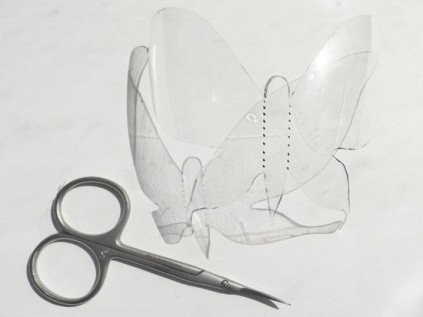 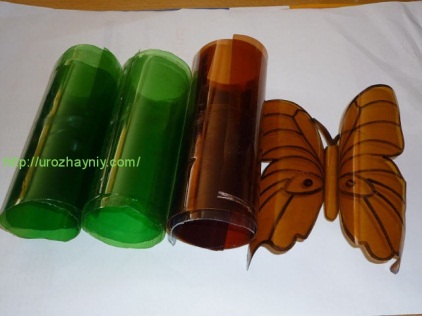 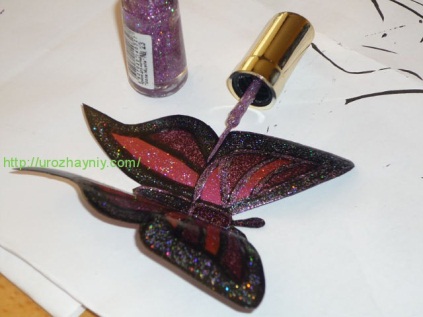 